
Занятие
Тема: « БАБОЧКИ -  КРАСАВИЦЫ »Техника – рисование акварелью по сырой манной крупе.Цели: формировать у младших школьников знания и умения изображения рисунка по представлению на сырой манной крупе.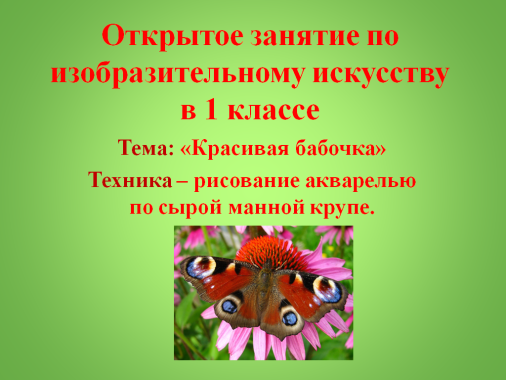 Задачи: 1) формировать умения и навыки при тематическом рисовании акварелью тёплых и холодных цветов  в технике «по сырому»;               2) развивать самостоятельность, наблюдательность, творческое воображение, фантазию;               3) воспитывать чувство прекрасного; формировать эмоционально-эстетическое отношение к изображаемому.Оборудование: образцы педагогического рисунка «Красивой бабочки»,  компьютерное сопровождение, изобразительные материалы, инструментарий, сенсорный крест, зрительные точки, трафареты  насекомых, таблица  «Цветовая  гамма».Ход  занятия:Оргмомент. Психологический настрой.Ты улыбкой как солнышком брызни, Выходя по утру из ворот.Понимаешь, у каждого в жизниПредостаточно бед и хлопот.Разве любы нам хмурые лицаИли чья-то сердитая речь?Ты улыбкой сумей поделитьсяИ ответную искру зажечь. – Подарите улыбки друг другу…Подарите улыбки гостям,Подарите улыбки мне.У нас все обязательно получится! -Сделайте  глубокий  вдох,  а  теперь выдохните  -  обиду,  равнодушие. Вдохните  свежесть весеннего  дня,  радость  и  хорошее  настроение.Ученик: И в 10, и в 8, и в 5.Все дети любят рисовать.И каждый смело нарисуетВсе, что его интересует.Сообщение темы и целей  занятия.Ученик :Ребята, отгадайте загадку:Шевелились у цветка,Все 4 лепестка.Я сорвать ее хотела,Она вспорхнула, улетела.О ком идет речь в загадке?( правильно, это бабочка)Учитель: Тема нашего занятия : «Бабочки - красавицы» - в технике - рисование акварелью по сырой манной крупе.Вы, конечно, не раз наблюдали , как в теплый летний день порхают над лужайкой разноцветные бабочки. Люди придумали об этих красавицах много сказок и легенд.Ученик:1 легенда.Древние римляне считали, что бабочки – цветы, которые сорвал ветер.2 легенда.В Японии считают, что увидеть в своем доме бабочку – к счастью.3 легенда.Бабочки символизируют все лучшее в жизни человека.4 легенда.У христиан бабочка является символом возрождения природы.За их красоту люди дали этим насекомым красивые имена.Каких бабочек вы знаете? (лимонница, крапивница, капустница, махаон – большая бабочка,  крылья в  размахе достигают  до  9 см, занесена  в   Красную  книгу ).Раньше всех вылетает яркая желтая бабочка – лимонница.Ученик:Она живет дольше всех – 10 месяцев: родится летом, перезимует, весной отложит яички и умирает. Затем появятся гусеницы, которые превратятся в куколки и вновь вылетят красивые бабочки.Как вы думаете, какая бабочка летает над капустными грядками и какого она цвета? (капустница, белая)Ученик:Белыми крыльями машет капустницаТолько поднимется – тут же опустится.Носиком водит по краю ромашки:Мед или чай в этой беленькой чашке?Ученик:Белянки – капустницы – огородные вредители. Гусеницы бабочек очень прожорливы. Можно и без урожая остаться.Ученик:Бабочки крапивницы имеют красные крылышки с черными и желтыми пятнышками по краям.Какие нарядные платья у бабочек – узоры разноцветных пятнышек, волнистые каемки, веселые брызги прожилок. Бабочки всегда красивы, как будто собрались на бал. Узор какой бабочки вам нравится больше всего, почему?Обратите внимание: 2 одинаковых  больших крылышка впереди и 2 одинаковых поменьше сзади. Если провести вдоль туловища бабочки границу, то бабочка будет разделена на 2 одинаковые части. Такая линия называется линией симметрии.Как вы думаете, каких цветов  в их окраске больше – теплых или холодных?Какие цвета относятся к теплым?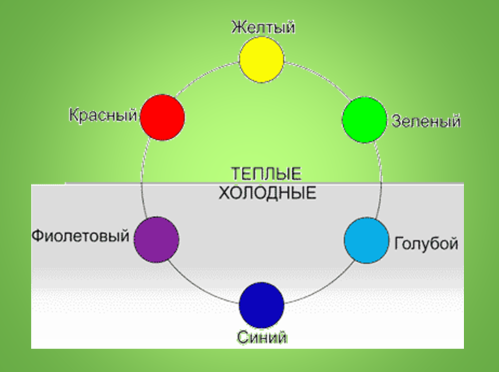 Какие цвета относятся к холодным?Действительно, теплых красок на их нарядах гораздо больше.Мини-тестКаких бабочек вы знаете?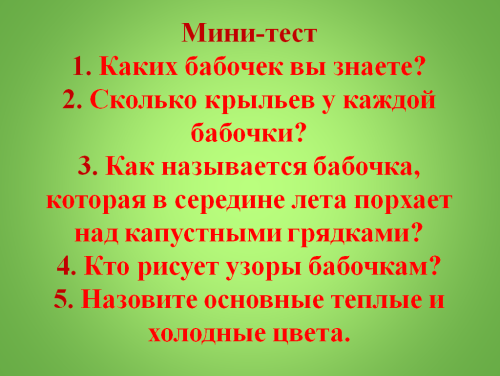 Сколько крыльев у каждой бабочки?Как называется бабочка, которая в середине лета порхает над капустными грядками?Кто рисует узоры бабочкам?Назовите основные теплые и холодные цвета.Беседа:- Молодцы ребята. Вы много рассказали о бабочках. А каких  насекомых  вы  ещё  знаете?( ответы  детей).Проверка рабочего места.Нам сегодня для занятия  понадобится: 
* белый картон
* манная крупа
* кисти, акварельные краски
* клей ПВА
* салфетка
* непроливайка
*шаблон бабочки.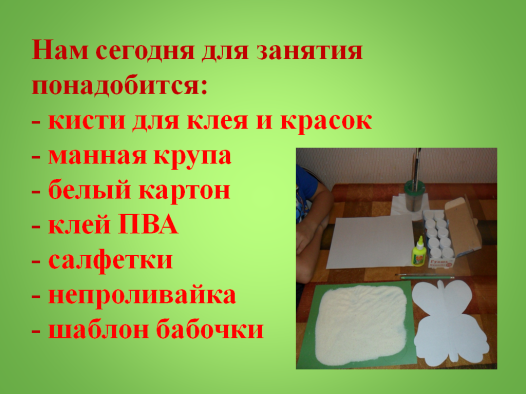 Техника безопасности с красками.- Какие вы знаете правила работы с красками? (нельзя пачкать краски грязной кисточкой)Ученик.Если взяли краски в рукиИ не стало в классе скуки,Чтобы было веселей –Яркой краски не жалей!- Какие цвета красок ассоциируются с бабочкой? (ответы детей)Физминутка для глаз. Проверим  осанку: ножки, спинка, кулачок.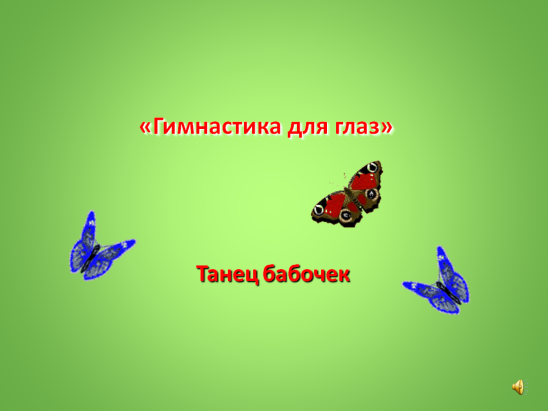 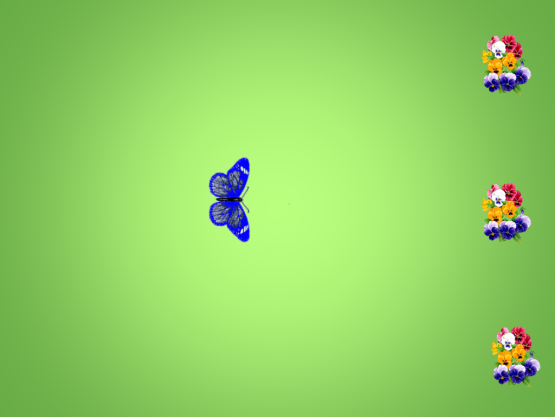 Практическая работа1. Кладем вертикально картон, обводим шаблон простым карандашом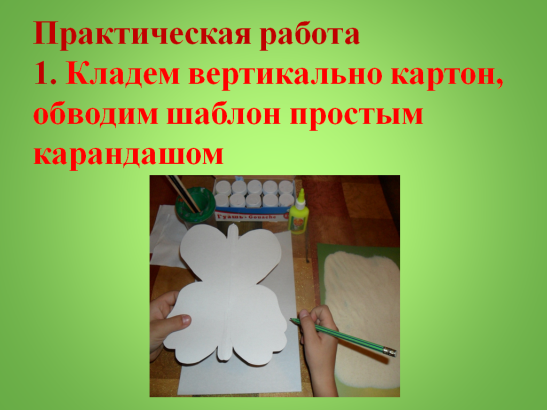 2.Дорисовать бабочке – усики, узор на крылышках, всё – симметрично.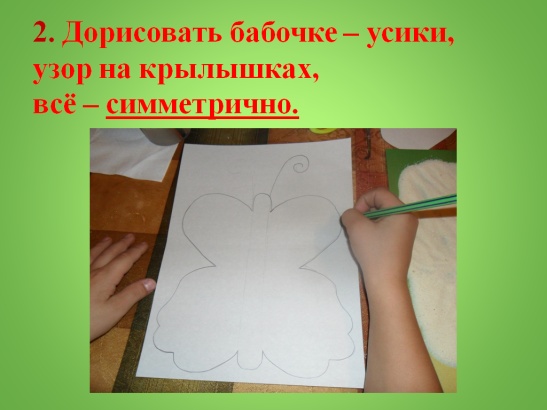 Техника безопасности.Клей без разрешения учителя не открывать, пользоваться аккуратно, не проливая на парту и одежду.3.На нарисованный шаблон аккуратно наносим клей ПВА, излишки клея убираем салфеткой.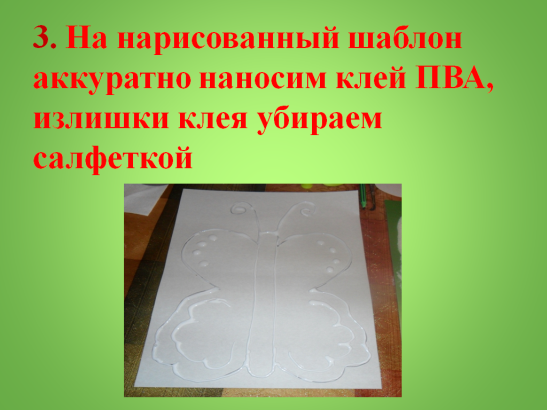 3.Картон, намазанный  клеем макаем в манную крупу, убираем излишки манной крупы.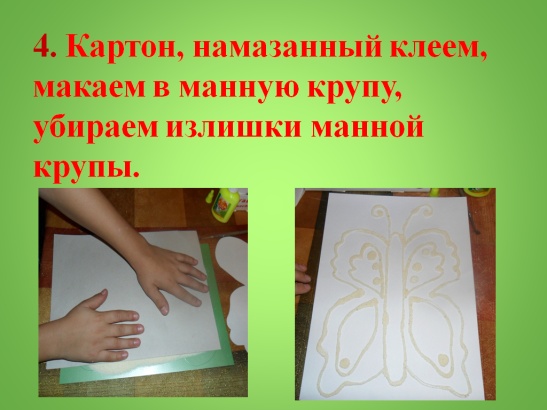 Физминутка: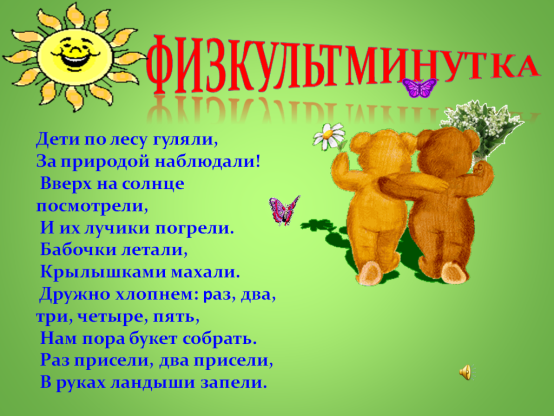 Дети по лесу гуляли,За природой наблюдали! Вверх на солнце посмотрели, И их лучики погрели. Бабочки летали, Крылышками махали. Дружно хлопнем: раз, два, три, четыре, пять,  Нам пора букет собрать.  Раз присели, два присели, В руках ландыши запели. Виды бабочек: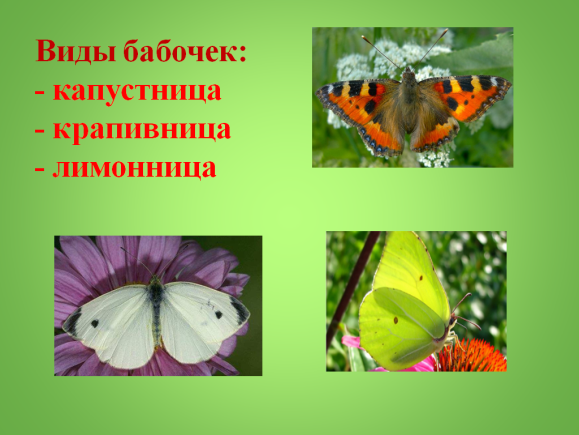 - капустница- крапивница- лимонница.Ученик: Сказка  « Весёлая  кисточка».5.Рисуем своих бабочек акварелью по группам. 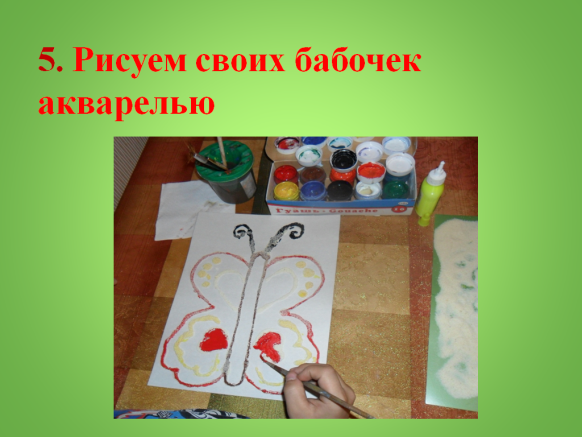 - А сейчас подумайте и скажите, какие цвета вы будете использовать для своей работы (ответы детей)Вам поможет палитра цветов.Чем же питаются бабочки? (нектаром цветов)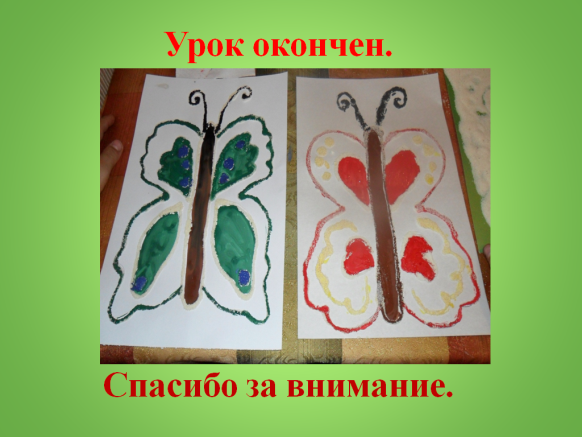 Вложите свою фантазию, воображение, чтобы ваша бабочка была лучшей и настоящей.Выставка рисунков на доске.- Как вы думаете, почему именно эти работы выбрала я на выставку? (потому, что аккуратные, красивые, яркие, как настоящие)На прошлом занятии мы с вами по этой технике нарисовали красивые сказочные цветы.Нашим гостям мы с удовольствием подарим свои красивые работы, они тоже относятся к живой природе, которые радуют наш глаз и приносят хорошее настроение.Для бабочек, цветы являются питанием ,т.к. они собирают с них нектар.Дети дарят свои работы гостям.С каким материалом вы сегодня работали? (картон, клей ПВА, акварельные краски, манная крупа).Какой этап урока понравился больше всего?Какие знания и умения помогли нам справиться с заданием?Природа нам дарит много красивых вещей. Нам нужно уметь видеть и беречь эту красоту!Урок окончен. Спасибо за внимание.Вы хорошо сегодня работали, были внимательны и старательны, трудолюбивы, приложили фантазию.- Уборка рабочего места.